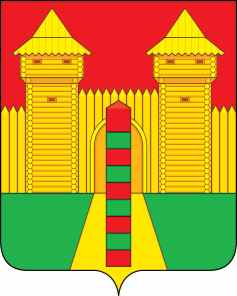 АДМИНИСТРАЦИЯ  МУНИЦИПАЛЬНОГО  ОБРАЗОВАНИЯ «ШУМЯЧСКИЙ  РАЙОН» СМОЛЕНСКОЙ  ОБЛАСТИРАСПОРЯЖЕНИЕот 06.09.2022г. № 196-р        п. ШумячиВнести в график проведения проверки готовности к отопительному                      периоду 2022-2023 годов объектов теплоснабжающих и теплосетевых                               организаций на территории Шумячского городского поселения Смоленской                     области, утверждённый распоряжением Администрации муниципального                         образования «Шумячский район» Смоленской области от 17.06.2022 г. № 131-р «Об утверждении графиков проведения проверок к отопительному периоду 2022-2023 годов, следующие изменения:1.Таблицу приложение №1 «График проведения проверки готовности к отопительному периоду 2022-2023 годов объектов теплоснабжающих и                        теплосетевых организаций на территории Шумячского городского поселения» изложить в следующей редакции: 2.Контроль за исполнением настоящего постановления возложить на                  заместителя Главы муниципального образования «Шумячский район»                           Смоленской области Н.М. Елисееко.О внесении изменений в график                      проведения проверки готовности к отопительному периоду 2022-2023             годов№ п/пТеплоснабжающие                  организации, подлежащие проверкеСроки                      проведения проверкиДокументы, проверяемые в ходе проверки1.МУП «Шумячское РПО КХ»29.08.2022 г.-15.10.2022 г.В соответствии с Требованиями по готовности к               отопительному периоду для теплоснабжающих              организаций2.ООО «Смоленскрегионтеплоэнерго»29.08.2022 г.-15.10.2022 г.В соответствии с Требованиями по готовности к               отопительному периоду для теплоснабжающих               организацийИ.п. Главы муниципального образования «Шумячский район» Смоленской области     Г.А. Варсанова 